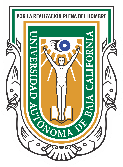 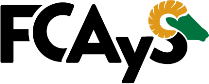 Universidad Autónoma de Baja CaliforniaFacultad de Ciencias Administrativas y SocialesFormato de Tutoría 2023-12er. Semestre TRONCO COMÚN CIENCIAS SOCIALESGrupo 421 AL 427Matrícula:	 Nombre:Correo institucional: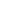 Fecha:	/	/2023-1 	@uabc.edu.mxCel.	Grupo actual:  	Instrucciones: coloca una “X” en las materias a solicitar al tutorInstrucciones: coloca una “X” en las materias a solicitar al tutor*Solo en caso de no haber aprobado alguna materia en semestres anteriores*Solo en caso de no haber aprobado alguna materia en semestres anteriores PÁGINAS QUE DEBES ATENDER COMO REQUISITO DE REINSCRIPCIÓN:Evaluación Docente: http://ed.uabc.mx/Selección de Carrera y Encuesta de Seguimiento: http://reinscripciones.uabc.mx/REINSCRIPCIONES: Para reinscribirte: http://reinscripciones.uabc.mxPÁGINA PARA PAGOS: Obtención de recibo y periodo de pago: http://pagos.uabc.mx/ClaveMATERIAS OBLIGATORIAS(X)(X)38916Formaciòn Ciudadana y Diversidad38917Estadística para las Ciencias Sociales38918Comprensión y redacción de Textos Académicos38919Desarrollo Humano y Transculturalidad38920Desarrollo de Habilidades SocioemocionalesClaveMATERIAS OPTATIVAS(X)(X)38977Inglés IIClaveMATERIAS REPROBADAS *OportunidadOportunidad2da3era